Корпус: каркас мебели (боковины, полки) изготавливаются из ламинированный ДСП или ламинированная плита МДФ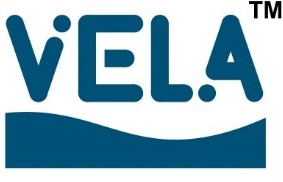 «Egger», стекла. Не выделяет вредных испарений в воздух. Края деталей из ДСП обрабатываются кромкой ПВХ.Фасад: ламинированная плита МДФ, покрытая высококачественной глянцевой краской.Зеркала: в зеркальных изделиях использовано влагостойкое зеркальное полотно с амальгамой на основе серебра. Возможны два варианта обработки кромки зеркал: 1) фацет,2) полировка.Электрооборудование: зеркальные шкафы могут быть оснащены встроенной подсветкой (мебельный галогенный светильник на 12В с лампой мощностью не более 20Вт с понижающим трансформатором 200/12В, мебельный светодиодный светильник, встраиваемый включатель с розеткой 220В). Все компоненты имеют специальное исполнение IP-44, обеспечивающее безопасную работу в условиях повышенной влажности.Не рекомендуется оставлять включенными светильники на длительное время, так как это может привести к изменению цвета покрытия изделия.ВНИМАНИЕ: электрооборудование предназначено для подключения к сети переменного тока 220В, 50Гц. Подключение электрооборудования должен осуществлять квалифицированный электрик при отсутствии питающего напряжения. Для обеспечения безопасности необходимо наличие заземления питающей электросети.ПАМЯТКА ПО ЭКСПЛУАТАЦИИ И УХОДУ ЗА МЕБЕЛЬЮСохранность мебели и срок ее службы зависит не только от качества материалов, но и от правильного ухода за мебелью при ее эксплуатации.В случае, если при установке изделия возникла необходимость выполнения технологических вырезов и отверстий* (не нарушающих конструкционную прочность изделия), торцы срезов обязательно должны быть надежно защищены от воды гидроизолирующими материалами (силикон, герметик и т.п.).В процессе эксплуатации поверхность мебели необходимо оберегать от прямого воздействия воды. При попадании капель воды на поверхность, а также на торцы деталей мебели, необходимо протереть ее сухой мягкой тканью. НЕДОПУСТИМО попадание на поверхность мебели химически активных материалов (кислот, растворителей, щелочей, спирта и т.д.), а также чистка мебели средствами, содержащими абразивные материалы.Не располагать изделие вблизи источников тепла (полотенцесушитель не ближе 20 мм, ФЕНОМ НЕ ГРЕТЬ, ОБОГРЕВАТЕЛЬ НА ИЗДЕЛИЕ НЕ НАПРАВЛЯТЬ и т.п.), не ставитьна изделие горячие предметы.Чистить изделие следует мягкой влажной тканью с использованием нейтральных мыльных растворов.*После выполнения технологических вырезов и отверстий право на бесплатный гарантийный ремонт теряется.1. ЧТПУП «Алавир-Декор» гарантирует, что мебель, приобретенная Вами и обозначенная в гарантийном талоне (далее «Изделие»), на момент покупки является комплектной и соответствует установленным на момент покупки стандартам качества и безопасности при условии соблюдения правил транспортировки, хранения, установки и эксплуатации.2. ЧТПУП «Алавир-Декор» обеспечивает бесплатный ремонт Изделия только в случае обнаружения дефектов производственного характера путем замены дефектной детали. В отдельных случаях Изделие заменяется целиком. Гарантия на замененные детали прекращается вместе с гарантией на Изделие.3. Внешний вид и комплектность Изделия проверяется покупателем при получении товара вприсутствии Продавца. Послепродажные претензии по укомплектованности изделий не принимаются.Изготовитель оставляет за собой право отказа от бесплатного гарантийного ремонта в следующих случаях:если Изделие эксплуатировалось не в соответствии со своим целевым предназначением или в условиях, для которых оно не предназначено;если Изделие имеет следы постороннего вмешательства или была попытка самостоятельного ремонта;если обнаружены несанкционированные изменения конструкции изделия (в т.ч. технологические вырезы и отверстия);если обнаружены повреждения, вызванные воздействием высоких температур;если обнаружены повреждения, вызванные отсутствием периодического подтягивания резьбовых соединений;если обнаружены повреждения, вызванные неправильным подключением к электросети;если обнаружены следы хранения внутри мебели мокрых и влажных вещей, а также расслоение, растрескивание и разбухание фасадных деталей и частей корпуса вследствие прямого попадания на них воды.Гарантия не распространяется на следующие неисправности:механические повреждения, полученные в результате неправильной эксплуатации, установки, транспортировки;повреждения, вызванные попаданием на поверхность Изделия едких веществ;повреждения, вызванные стихией, пожаром, бытовыми факторами.Гарантийный срок эксплуатации изделия в домашних условиях – 24 месяца. В местах общественного пользования – 12 месяцев.Срок эксплуатации – 10 лет.Гарантия на изделие начинается с момента продажи.Гарантия действует при наличии правильно заполненного гарантийного талона, кассового и (или) товарного чека.По вопросам гарантийного обслуживания обращаться по месту покупки Изделия.Гарантийный талонАртикул, наименование изделия:Фирма продавец:Дата продажи:М.П.	Подпись продавцаС условиями гарантийного обслуживания ознакомлен и согласен, претензий к комплектности и внешнему виду изделия не имеюподпись покупателя